Ex. 5                                                  A1                              Shopping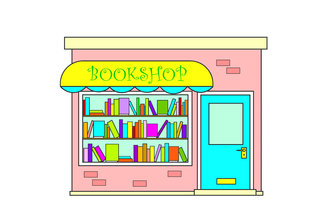 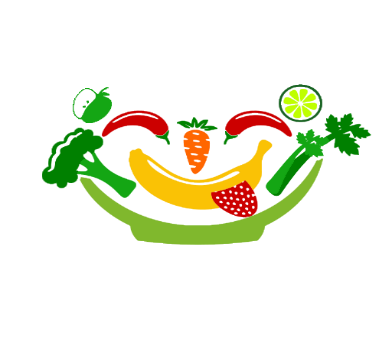 Read the text fill in the gaps with the right word.Peter went to the local open-air market today and bought lots of fruit. He got 4   apples, 6 lemons, 7 oranges and 3 bananas. He also got cherries, strawberries and grapes. Then he went to the bookshop to buy 2 books for his English lessons. After that, he visited the local pet shop to buy a parrot for his sister Sheila because she loves birds. It was a tiring day.Peter went to the local open-air market today and bought lots of fruit. He got ----------------------, 6 lemons, --------------------- and 3 bananas. He also got ----------------------, strawberries   and --------------------Then he went to the -------------------------- to buy 2-----------------.After that he went to the ---------------------- to buy a parrot.Name: ____________________________    Surname: ____________________________    Nber: ____   Grade/Class: _____Name: ____________________________    Surname: ____________________________    Nber: ____   Grade/Class: _____Name: ____________________________    Surname: ____________________________    Nber: ____   Grade/Class: _____Assessment: _____________________________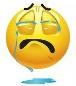 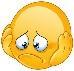 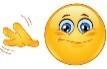 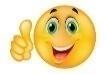 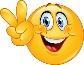 Date: ___________________________________________________    Date: ___________________________________________________    Assessment: _____________________________Teacher’s signature:___________________________Parent’s signature:___________________________